Об утверждении перечня должностей, замещение которых влечет 
за собой размещение сведений о доходах, расходах, об имуществе 
и обязательствах имущественного характера государственных гражданских служащих Министерства промышленности 
и торговли Республики Дагестан, а также сведений о доходах, расходах, об имуществе и обязательствах имущественного характера их супруг (супругов) и несовершеннолетних детей 
на официальном сайте Министерства промышленности 
и торговли Республики Дагестан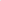 В соответствии с Указом Главы Республики Дагестан от 14 мая 2014 года 
№ 113 «Вопросы противодействия коррупции» (Собрание законодательства Республики Дагестан 2014, № 9, ст. 513, 2015, № 6, ст. 214), 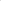 п р и ка з ы в а ю:1. Утвердить прилагаемый перечень должностей, замещение которых влечет 
за собой размещение сведений о доходах, расходах, об имуществе и обязательствах имущественного характера государственных гражданских служащих 
Министерства промышленности и торговли Республики Дагестан 
(далее – Минпромторг РД), а также сведений о доходах, расходах, об имуществе 
и обязательствах имущественного характера их супруг (супругов) 
и несовершеннолетних детей на официальном сайте Минпромторга РД, 
в информационно телекоммуникационной сети «Интернет»: www.minpromdag.ru   согласно приложения к настоящему приказу.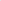 2. Разместить настоящий приказ на официальном сайте Минпромторга РД 
в информационно-телекоммуникационной сети «Интернет»: www.minpromdag.ru. 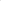 3. Направить настоящий приказ на государственную регистрацию 
в Министерство юстиции Республики Дагестан и официальную копию 
в Управление Министерства юстиции Российской Федерации по Республике Дагестан для включения в федеральный регистр Российской Федерации 
в установленном законодательством порядке.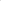 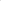 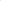 4. Приказ Министерства транспорта, энергетики и связи Республики Дагестан от 14 ноября 2016 года № 172-ОД «Об утверждении перечня должностей, замещение которых влечет за собой размещение сведений о доходах, расходах, об имуществе 
и обязательствах  имущественного характера, а также сведений о доходах, расходах, об имуществе и обязательствах имущественного характера их супруг (супругов) 
и несовершеннолетних детей государственных гражданских служащих Министерства транспорта, энергетики и связи Республики Дагестан, на официальном сайте Минтрансэнергосвязи РД» признать утратившим силу.5. Настоящий приказ вступает в силу в установленном законом порядке.6. Контроль за исполнением настоящего приказа возложить на первого заместителя министра Р.А. Мурзаева.     Министр                                                                                       Н.Р. Халилов                                                                                                  Приложение                                                                                        к приказу Министерства                                                                                                                промышленности и торговли                                                                                                                       Республики Дагестанот «___» ___________ 2022 года № ____-ОДПеречень должностей, замещение которых влечет за собой размещение сведений о доходах, расходах, об имуществе и обязательствах имущественного характера государственных гражданских служащих Министерства промышленности и торговли Республики Дагестан, 
а также сведений о доходах, расходах, об имуществе и обязательствах имущественного характера их супруг (супругов) и несовершеннолетних детей на официальном сайте Министерства промышленности
 и торговли Республики Дагестан1. Министр.2. Первый заместитель министра.3. Заместитель министра.